Projektu vērtēšanas kritēriju piemērošanas metodika:Vispārīgi nosacījumi projektu iesniegumu vērtēšanas kritēriju piemērošanai un kritēriju izstrādei: Projekta iensiegums tiek vērtēts atbilstoši projektu vērtēšanas kritērijiem. Projektam piešķir noteiktu punktu skaitu atbilstoši katram punktam, kas ir apstirpināti vietējā attīstības stratēģijā. Nav atļauts izmantot tādu punktu gradāciju, kas nav atrunāta stratēģijā. Pamatkritērijs par projekta atbilstību sabiedrības virzītas vietējās attīstības stratēģijai tiek vērtēts ar “Jā” vai “Nē”. Ja kādā no šiem kritērijiem tiek saņemts vērtējums “NĒ”, projekts tiek atzīts par stratēģijai neatbilstošu, saņem negatīvu atzinumu un tālāk netiek vērtēts (Atbilstoši 13.10.2015. MK Not. Nr.590 50.1.1.punktam). Ja vērtētājs kādā no kritērijiem piešķir mazāku punktu skaitu, tiek sniegts skaidrojums, pamatojoties uz ko tiek piešķirts attiecīgs vērtējums. Norāde uz kritērija izvērtēšanai nepieciešamās informācijas atrašanās vietu projekta  iesniegumā ir indikatīva un gadījumos, ja noteiktajā vietā informācija nav pieejama, nepieciešams izskatīt visu projekta iesniegumu kopumā. Vērtējot projekta iesnieguma atbilstību kritērijiem, jāņem vērā projeka iesniegumā pieejamā informācija, kā arī pārbaudē uz vietas konstatēto, ja ir veikta pārbaude uz vietas*. Vērtējumu nevar balstīt uz pieņēmumiem vai citu informāciju, ko nav iespējams pārbaudīt, vai kas neattiecas uz konkrēto projekta iesniegumu. Tomēr, ja vērtētāja rīcībā ir kāda informācija, kas var ietekmēt projekta vērtējumu, jānorāda konkrēti fakti un informācijas avoti, kas pamato un pierādā vērtētāja sniegto informāciju. *Par pārbaudes veikšanu uz vietas vienojas projekta vērtētāji, ja vērtējot projekta iesniegumu nav iespējams gūt pārliecību par projektā paredzētajām darbībām. Pārbaudes veikšana tiek dokumentēta pārbaudes ziņojumā, iespējams pievienot klāt arī foto materiālus. Vērtējot projekta iensiegumu, jāpievērš uzmanība projekta iesniegumā sniegtās informācijas saskaņotībai starp visām projekta iesnieguma sadaļām, tās pielikumiem un papilsdus sniegtiem dokumentiem, kuros informācija ir minēta. Nepieciešamības gadījumā projekta vērtētāji var izvirzīt nosacījumu par papildus skaidrojuma sniegšanu pie attiecīgā kritērija uz, kuru attiecas neskaidrība. Pretendentam ir jāsniedz pieprasītā informācija ne vēlāk kā 5 darba dienu laikā no attiecīgā pieprasījuma saņemšanas. Skaidrojuma nesaņemšanas gadījumā vērtēšanas komisija patur tiesības piešķirt mazāku punktu skaitu bez skaidrojuma palikušam kritērijam.Kritēriju gradācija ir ne vairāk kā trīs 0, 1, 2. Projektu atlases kritērijos punkti netiek piešķirti par nosacījumiem, kas tiks izpildīti īstenojot projektu, piemēram: pēc projekta īstenošanas tiks nodoršināts publisks atklāšanas pasākums, izejvielas produkcijas ražošanai tiks iegādātas no vietējiem audzētājiem, darbā tiks pieņemts bezdarnieks, utt. Vispārējie kritēriji attiecināmi uz visām rīcībāmMinimālais punktu skaists kas jāiegūst vispārējos vērtēšanas kritērijos, lai projektu varētu vērtēt pēc specifiskajiem vērtēšanas kritērijiem ir 9 punkti.  Specifiskie kritēriji Rīcībai 1.1. Atbalsts mikro, mazās un vidējās uzņēmējdarbības attīstībaiMinimālais punktu skaits specifiskajos kritērijos 1 punkts. Gadījumos, ja vienas rīcības ietvaros vairākiem projektiem ir vienāds punktu skaits, tiek piemērots specifiskais vērtēšanas kritērijs vienādu punktu gadījumā:Specifiskie kritēriji Rīcībai 1.2. Atbalsts vides radīšanai vai labiekārtošanai, kas veicina vietējo produktu noietuMinimālais punktu skaits specifiskajos kritērijos 1 punkts. Gadījumos, ja vienas rīcības ietvaros vairākiem projektiem ir vienāds punktu skaits, projekti tiek sarindoti pec pieprasītā finansējuma apjoma: Lielāko punktu skaitu (skaitli veido kopējais vienādu vērtējumu saņēmušo projektu skaits) saņem projekts ar mazāko pieprasīto publisko finansējumu, pārējie projekti saņem punktus atbilstoši dilstošā secībā. Specifiskie kritēriji Rīcībai 2.1. Atbalsts iniciatīvām, kuras vērstas uz efektīvu un ilgtspējīgu dabas un kultūras resursu izmantošanu lauku sabiedrības dzīves standartu paaugstināšanai.Minimālais punktu skaits specifiskajos kritērijos 1 punkts. *Pierādīta apdzīvotās vietas vajadzība, pieejamie vietējie resursi un atbilstība VRG darbības teritorijas īpatnībām izmantojot iedzīvotāju aptauju, sapulci, saskaņojumu ar pašvaldības dokumentiem. Pielikumā var būt: aptaujas rezultātu apkopojums; iedzīvotāju sapulces protokols; saskaņojums ar pašvaldību; atsauce uz pašvaldības plānošanas dokumentu; u.c. pierādījumi. Gadījumos, ja vienas rīcības ietvaros vairākiem projektiem ir vienāds punktu skaits, projekti atbalstīšanas secībā sarindojami pēc projekta, kura pieprasītais finansējuma apjoms ir mazāks. 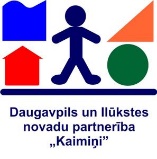 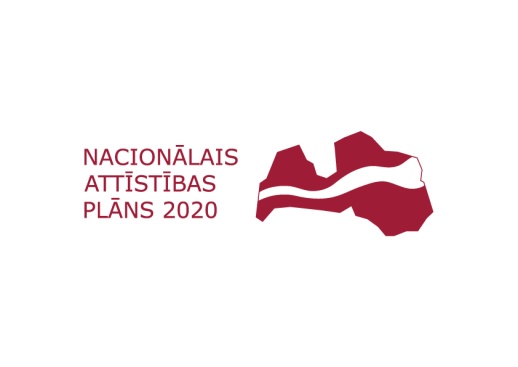 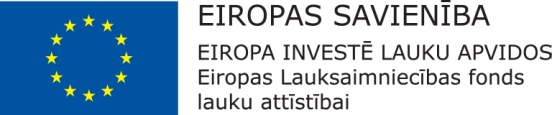 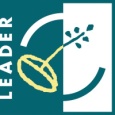 Nr. KritērijsKritērija skaidrojums Vērtējums Atsauce uz projektu Kas tiek vērtēts 2.1. Atbalsta pretendenta iesniegto projekta iesniegumu skaits izsludinātajā projektu konkursa kārtā (konkrētajā rīcībā) Atbalsta pretendents iesniedzis vienu projekta iesniegumu izsludinātajā kārtā (konkrētajā rīcībā) 1Iesniegto projektu saraksts 1 punkts tiek piešķirts, ja projekta iesniedzējs ir iesniedzis vienu projekta pieteikumu izsludinātās kārtas vienas rīcības ietvaros. 2.1. Atbalsta pretendenta iesniegto projekta iesniegumu skaits izsludinātajā projektu konkursa kārtā (konkrētajā rīcībā) Atbalsta pretendents iesniedzis divus vai vairāk projekta iesniegumus izsludinātajā kārtā (konkrētajā rīcībā)0Iesniegto projektu saraksts 1 punkts tiek piešķirts, ja projekta iesniedzējs ir iesniedzis vienu projekta pieteikumu izsludinātās kārtas vienas rīcības ietvaros. 2.2.Projekta iesniedzēja kapacitāte Projekta apraksts sniedz pārliecību par atbalsta pretendenta spēju (finanšu un vadības kapacitāti) sasniegt projekta mērķi un rezultātus2A1; A2; A3 2 punkti tiek piešķirti ja atbalsta pretendentam ir nepieciešamās zināšanas, izglītība, darba pieredze jomā, kurā tiek īstenots prjekts un ir nepieciešamie finanšu vai citi materiālie resursi projekta īstenošanai 2.2.Projekta iesniedzēja kapacitāte Projekta apraksts sniedz daļēju pārliecību par atbalsta pretendenta spēju (finanšu un vadības kapacitāti) sasniegt projekta mērķi un rezultātus1A1; A2; A3 1 punkts tiek piešķirts ja pretendentam ir nepieciešamās zināšanas, izglītība, darba pieredze jomā, kurā tiek īstenots prjekts vai ir nepieciešamie finanšu vai citi materiālie resursi projekta īstenošanai2.2.Projekta iesniedzēja kapacitāte Projekta apraksts nesniedz pārliecību par atbalsta pretendenta spēju (finanšu un vadības kapacitāti) sasniegt projekta mērķi un rezultātus0A1; A2; A3 Punkti netiek piešķirti, ja projekta iensiegumā nav informācijas par atbalsta pretendenta spēju (finanšu un vadības kapacitāti) sasniegt projekta mērķi un rezultātus2.3.Projekta sagatavotība un pamatojums Projektā skaidri aprakstīta esošā situācija un pamatotas aktivitātes, kā sasniegt plānoto mērķi 2B5; B6 2 punkti tiek piešķirti, ja projekta kopējā gatavība (t.sk. pielikuma dokumenti) un apraksts sniedz pilnīgu informāciju par projektā plānotajām darbībām (aktivitātēm) un mērķa sasniegšanu2.3.Projekta sagatavotība un pamatojums Projektā nepilnīgi aprakstīta esošā situācija un pamatotas aktivitātes, kā sasniegt plānoto mērķi1B5; B6 1 punkts tiek piešķirts, ja projekta kopējā gatavība (t.sk. pielikuma dokumenti)  un apraksts nepilnīgi raksturo esošo situāciju un/vai nav pamatotas aktivitātes kā sasniegt plānoto mērķi2.3.Projekta sagatavotība un pamatojums Nav vai vāji aprakstīta esošā situācija un vai/ aktivitātes, kā sasniegt plānoto mērķi 0B5; B6 Punkti netiek piešķirti, ja projekta kopējā gatvaība (t.sk.pielikuma dokumenti) un apraksts vāji raksturo esošo situāciju un/vai nav pamatotas aktivitātes kā sasniegt plānoto mērķi2.4. Mērķis Projekta mērķis ir reāls, sasniedzams, izmērāms konkrētā budžeta, laika un cilvēkresursu ziņā2B4; B52 punkti tiek piešķirti, ja skaidri izprotams projekta mērķis, saprotami aprakstīts sasniedzamais rezultāts 2.4. Mērķis Projekta mērķis ir sasniedzams, grūti izmērāms konkrētā budžeta, laika un cilvēkresursu ziņā1B4; B51 punkts tiek piešķirts, ja skaidri izprotams projekta mērķis, bet nesamērīgs ar projekta iesniedzēja kapacitāti un projekta budžetu2.4. Mērķis Projekta mērķis ir vispārīgs, nav izmērāms konkrētā budžeta, laika un cilvēkresursu ziņā 0B4; B5Punkti netiek piešķirti, ja projekta mērķis ir vispārīgs, nav sasniedzams projekta ietvarosPiemēram: Uzlabot apkārtējo vidi utml. 2.5. Mērķauditorija Skaidri definēta mērķauditorija, tās lielums tiešais labuma guvēju skaits 2B5; B62 punkti tiek piešķirti, ja skaidri definētas mērķa grupas un/vai tiešo labuma guvēju vajadzības, kas aptver iedzīvotāju vajadzības visā VRG darbības teritorijā 2.5. Mērķauditorija Skaidri definēta mērķauditorija, pārspīlēts tās lielums un tiešais labuma guvēju skaits 1B5; B61 punkts tiek piešķirts, ja pārspīlēts mērķa grupas lielums (piem. visi novada iedzīvotāji utml.) un/vai tiešie labuma guvēji aptver iedzīvotāju vajadzības viena pagasta teritorijā2.5. Mērķauditorija Mērķauditorijas apraksts ir vispārīgs, nav identificēti tiešie labuma guvēji 0B5; B6Punkti netiek piešķirti, ja mērķa grupas apraksts  ir vispārīgs, nav minēti tiešie labuma guvēji 2.6. Budžets Projekta budžets ir detalizēti atspoguļots, plānotās izmaksas pamatotas un orientētas uz mērķa sasniegšanu 2B5; B6; B8; B9; B10 2 punkti tiek piešķirti, ja projekta budžeta izmaksas ir pamatotas, nepieciešamas mērķa sasniegšanai un atbilst tirgus cenām 2.6. Budžets Projekta budžets atspoguļots nepilnīgi un/vai plānotās izmaksas ir daļēji pamatotas un orientētas uz mērķa sasniegšanu 1B5; B6; B8; B9; B10 1 punkts tiek piešķirts, ja projekta budžets ir nepilnīgs un/vai plānotās izmaksas daļēji pamatotas2.6. Budžets Projekta budžets atspoguļots nepilnīgi un/vai plānotās izmaksas nav pamatotas un/vai orientētas uz mērķa sasniegšanu0B5; B6; B8; B9; B10 Punkti netiek piešķirti, ka projekta budžets ir nepilnīgs un/vai plānotās izmaksas sadārdzinātas un/vai nav nepieciešamas mērķa sasniegšanai2.7.Risku izvērtējums Projekta iesniegumā ir veikts iespējamo risku izvērtējums, izstrādāts pamatots pasākumu plāns identificēto risku novēršanai vai samazināšanai 2B15 – 5.1.aktivitātē; B13 – 5.2.aktivitātē2 punkti tiek piešķirti, la risku izvērtējumā minētie riski ir tieši saistīti ar projekta aktivitātēm, risku novēršanas plāns reāls un izpildāms2.7.Risku izvērtējums Projekta iesniegumā iespējamo risku izvērtējums veikts nepilnīgi, nav izstrādāts plāns risku novēršanai vai izstrādāts nepilnīgi 1B15 – 5.1.aktivitātē; B13 – 5.2.aktivitātē1 punkts tiek piešķirts, ja riski minēti vispārīgi, kas neietekmē tieši projekta aktivitātes, risku novēršanas plāns vispārīgs2.7.Risku izvērtējums Projekta iesniegumā nav veikts iespējamo risku izvērtējums 0B15 – 5.1.aktivitātē; B13 – 5.2.aktivitātēpunkti netiek piešķirti, ja nav veikts iespējamais risku izvērtējums 2.8. Projekta dzīvotspēja un rezultātu izmantošana atbilstoši mērķimProjekta iesniegumā pamatots, kā tiks nodrošināta projekta rezultātu uzturēšana un izmantošana atbilstoši plānotajam mērķim vismaz 5 gadus (2 gadus rīcībā 1.3.) pēc projekta īstenošanas 2B62 punkti tiek piešķirti, ja projekta iesniedzējs ir pamatojis kā tiks nodrošināta projekta rezultātu uzturēšana un izmantošana atbilstoši plānotajam mērķim vismaz 5 gadus (2 gadus rīcībā 1.3.) pēc projekta īstenošanas2.8. Projekta dzīvotspēja un rezultātu izmantošana atbilstoši mērķimProjekta iesniegumā nepilnīgi pamatots, kā tiks nodrošināta projekta rezultātu uzturēšana un izmantošana atbilstoši plānotajam mērķim vismaz 5 gadus (2 gadus rīcībā 1.3.) pēc projekta īstenošanas1B61 punkts tiek piešķirts, ja projekta iensiedzējs vispārīgi aprakstījis un/vai nepielnīgi pamatojis projekta rezultātu uzturēšanu un izmantošanu atbilstoši plānotajam mērķim vismaz 5 gadus (2 gadus rīcībā 1.3.) pēc projekta īstenošanas2.8. Projekta dzīvotspēja un rezultātu izmantošana atbilstoši mērķimProjekts nesniedz skaidru priekšstatu par tā ilgtspēju, uzturēšanu un nav pamatots kā tiks nodrošināta projekta rezultātu uzturēšana un izmantošana atbilstoši plānotajam mērķim vismaz 5 gadus (2 gadus rīcībā 1.3.) pēc projekta īstenošanas0B6Punkti netiek piešķirti, ja projekta iensiedzējs nav skaidri norādījis projekta rezultātu ilgtspēju2.9. Projekta idejas novitāte (jauninājums) projekta īstenošanas teritorijāProjekta iesniegumā pamatots, kāpēc projekta ideja ir oriģināla2B32 punkti tiek piešķirti, ja projekta īstenošanā tiek radīti jauninājumi, kas ir pamatoti projekta iesniegumā un attiecināmi uz visu  VRG vai novada darbības teritoriju. 2.9. Projekta idejas novitāte (jauninājums) projekta īstenošanas teritorijāProjekta iesniegumā nav pietiekami pamatots, kāpēc projekta ideja ir oriģināla1B31 punkts tiek piešķirts, ja projekta īstenošanā tiek radīti jauninājumi, kas nav pietiekami pamatoti un/vai ir jauninājums pagasta teritorijā.2.9. Projekta idejas novitāte (jauninājums) projekta īstenošanas teritorijāProjekta ideja nav oriģināla0B3Punkti netiek piešķirti, ja projekta ideja nav oriģināla. Nr. KritērijsKritērija skaidrojums Vērtējums Atsauce uz projektu Kas tiek vērtēts 3.1.Nodarbinātība Projektā paredzēts radīt vismaz 1 jaunu darba vietu1B4Radīta darbavieta ir darbavieta ar darba līgumu vismaz uz gadu ar darbiniekam noteiktu normālo darba laiku vai pašnodarbinātas personas saimnieciskās darbības uzsākšana, vai vairākas darbavietas sezonas rakstura darbu veikšanai, kurās kopā nostrādāto stundu skaits kalendārā gada griezumā atbilst normālam darba laikam, un par to tiek veiktas valsts sociālās apdrošināšanas obligātās iemaksas. Projekta ietvaros radītām darba vietām ir paredzēts atalgojums C.sadaļā. 3.1.Nodarbinātība Projektā nav paredzēts radīt darba vietas 0Ja projekta iesniedzējs izvēlas tikai saglabāt esošās darba vietas, neradot nevienu jaunu darba vietu, punkti netiek piešķirti. 3.2Sinerģija Projekts projekts tiek īstenots tiešā SAM īstenošanas vietas tuvumā un papildinās pašvaldības izveidotās infrastruktūras izmantošanas iespējas1B.15Punkti netiek piešķirti, ja projekts nav saistīts ar citām ES investīcijām3.2Sinerģija Projekts nav saistīts ar citām ES investīcijām 0B.15Punkti netiek piešķirti, ja projekts nav saistīts ar citām ES investīcijām3.3.Kopprojekts Projekts atbilst kopprojektam (saskaņā ar MK noteikumiem)1A2Punkti netiek piešķirti, ja projekts neatbilst kopprojektam (saskaņā ar MK noteikumiem)3.3.Kopprojekts Projekts neatbilst kopprojektam (saskaņā ar MK noteikumiem)0A2Punkti netiek piešķirti, ja projekts neatbilst kopprojektam (saskaņā ar MK noteikumiem)3.4. Ražošana Projekts vērts uz ražošanas attīstību t.sk. mājražošanu 1B.15Punktu piešķir projektu iesniedzējam, kas projektu plāno īstenot ražošanas t.sk. mājražošanas jomā. 3.4. Ražošana Projekts nav saistīts ar ražošanu 0B.15Punktu piešķir projektu iesniedzējam, kas projektu plāno īstenot ražošanas t.sk. mājražošanas jomā. Nr. KritērijsSkaidrojums Vērtējums Atsauce uz projektu 4.1.Aktivitātē “Vietējās ekonomikas stiprināšanas iniciatīvas”- pagastos ar augstāko bezdarba līmeni, saskaņā ar NVA datiem1 punkts tam projektam, kura realizācijas vietā ir augstāks bezdarba līmenisAktuālie NVA datiNr. KritērijsKritērija skaidrojums Vērtējums Atsauce uz projektu Kas tiek vērtēts 3.1.Produkta noiets Produkta noiets paredzēts neierobežotam pircēju lokam (internets/izbraukumi) 2B62 punkti tiek piešķirti, ja paredzētais produkta noiets ir plānots plašāk nekā VRG darbības teritorija3.1.Produkta noiets Produkta noiets paredzēts VRG darbības teritorijā 1B61 punkts tiek piešķirts, ja produkta noiets ir plānots VRG darbības teritoijā 3.1.Produkta noiets Produkta noiets paredzēts vietējā līmenī 0B6Punkti netiek piešķirti ja produkta noiets ir paredzēts (pagasta) vietējā līmenī 3.2.Kopprojets Projekts atbilst kopprojektam (saskaņā ar MK noteikumiem) 1A2Punkti netiek piešķirti, ja projekts neatbilst kopprojektam (saskaņā ar MK noteikumiem)3.2.Kopprojets Projekts neatbilst kopprojektam (saskaņā ar MK noteikumiem)0A2Punkti netiek piešķirti, ja projekts neatbilst kopprojektam (saskaņā ar MK noteikumiem)Nr. KritērijsKritērija skaidrojums Vērtējums Atsauce uz projektu Kas tiek vērtēts3.1.Kopienu aktivizēšana Projekts tiks īstenots pagasta teritorijā, kurā iepriekšējā plānošanas periodā neīstenoja nevienu LEADER projektu 1B7, VRG datu bāzePunkti netiek piešķirti, ja projekts tiks īstenots  teritorijā, kurā iepriekšējā plānošanas periodā tika īstenoti LEADER projekti 3.1.Kopienu aktivizēšana Projekts tiks īstenots  teritorijā, kurā iepriekšējā plānošanas periodā tika īstenoti LEADER projekti0B7, VRG datu bāzePunkti netiek piešķirti, ja projekts tiks īstenots  teritorijā, kurā iepriekšējā plānošanas periodā tika īstenoti LEADER projekti 3.2.Resursu izmantošana Projekts tiek īstenots iepriekšējā plānošanas periodā izveidotās telpās un/vai papildina izveidoto infrastruktūru1B6Punkti netiek piešķirti, ja projekts nav saistīts ar iepriekšējā plānošanas periodā izveidotām telpām un/vai nepapildina izveidoto infrastruktūru 3.2.Resursu izmantošana Projekts nav saistīts ar iepriekšējā plānošanas periodā izveidotām telpās un/vai nepapildina izveidoto infrastruktūru0B6Punkti netiek piešķirti, ja projekts nav saistīts ar iepriekšējā plānošanas periodā izveidotām telpām un/vai nepapildina izveidoto infrastruktūru 3.3. Idejas pamatojums Ir pierādīta apdzīvotās vietas (ciema vai apkaimes) iedzīvotāju (t.sk.sociāli mazaizsargāto grupu) vajadzību apzināšana un projekta atbilstība vietējās pašvaldības plānošanas dokumentiem (skat. Papildus informāciju)* 2B152 punkti tiek piešķirti,ja projekta  iensiedzējs ir veicis papildus darbu, lai noskaidrotu iedzīvotāju vadazības – sapulce, anketēšana, aptauja utml., ko apliecina papildus iesniegtie dokumenti. 3.3. Idejas pamatojums Ir pierādīta projekta atbilstība vietējās pašvaldības plānošanas dokumentiem ( skat. Papildus informāciju)1B151 punkts tiek piešķirts, ja projekts atbilst vietējās pašvaldības dokumentiem, ko apliecina saskaņojums ar pašvaldību vai apliecinājums par līdzfinansējuma piešķiršanu 3.3. Idejas pamatojums Nav pierādīta apdzīvotās vietas (ciema vai apkaimes) iedzīvotāju vajadzību apzināšana vai projekta atbilstība vietējās pašvaldības plānošanas dokumentiem 0B15Punkti netiek piešķirti, ja nav pierādīta apdzīvotās vietas (ciema vai apkaimes) iedzīvotāju vajadzību apzināšana vai projekta atbilstība vietējās pašvaldības plānošanas dokumentiem